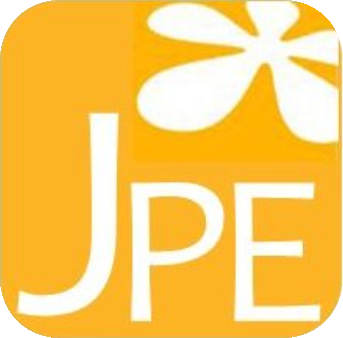 DOI: 10.26786/1920-7603(2024)771Table S1. We captured 5 orders of insects when Yermo xanthocephalus was blooming including 22 genera of bees and 6 genera of butterflies. The number of each taxon we captured and if they carried Y. xanthocephalus pollen is included.OrderCommon nameFamily or GenusSubgenus or SpeciesNumberPollenColeopteraBeetleCoccinellidae4ColeopteraBeetle990DipteraFly264HemipteraTrue bug35HymenopteraAnt27HymenopteraBeeAgapostemonangelicus/texanus281YesHymenopteraBeeAgapostemonsericeus/obliquus/femoratus58YesHymenopteraBeeAgapostemonvirescens1YesHymenopteraBeeAndrena5YesHymenopteraBeeAnthidium8HymenopteraBeeAnthophorabomboides2HymenopteraBeeAnthophora6YesHymenopteraBeeAshmeadiella3HymenopteraBeeAtoposmia3HymenopteraBeeBombuscalifornicus1HymenopteraBeeBombushuntii8YesHymenopteraBeeBombus fervidus/californicus3YesHymenopteraBeeCeratina35YesHymenopteraBeeDiadasia11HymenopteraBeeDufourea1YesHymenopteraBeeEucera1HymenopteraBeeHalictusfarinosus13HymenopteraBeeHalictusparallelus2HymenopteraBeeHalictusrubicundus2HymenopteraBeeHoplitis15YesHymenopteraBeeLasioglossiumDialictus71HymenopteraBeeLasioglossiumEvylaeus2HymenopteraBeeLasioglossiumLasioglossum77YesHymenopteraBeeLasioglossiumSphecodogastra1HymenopteraBeeMegachile1HymenopteraBeeOsmia30YesHymenopteraBeePerdita2HymenopteraBeeSphecodes3HymenopteraWaspChrysididae38HymenopteraWaspCrabronidae2HymenopteraWaspPseudomasarisvespoides1HymenopteraWaspSphecidae40OrderCommon nameFamily or GenusSubgenus or SpeciesNumberPollenHymenopteraWaspVespidaeEumeninae20HymenopteraWaspVespidae2HymenopteraWaspWasp1296LepidopteraButterflyCercyonisoetus2LepidopteraButterflyCercyonissthenele3LepidopteraButterflyChlosyne1LepidopteraButterflyColiaschristina1LepidopteraButterflyHesperia2LepidopteraButterflyPlebejusicariodes1LepidopteraButterflyPlebejus4LepidopteraButterflySpeyeria1LepidopteraMothGeometridae1LepidopteraMothMicromoths269